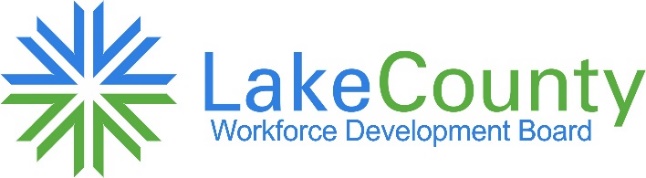                          Executive Committee MeetingWednesday, September 2, 2020 at 8:15 AM 
Zoom Meeting URL: 
https://zoom.us/j/96878167866Call to Order . . . . . . . . . . . . . . . . . .. . . . . . . . . . . . . . . . . . . . . . . . . . .Andrew Warrington, Committee ChairmanPublic CommentChairman’s Report . . . . . . . . . . . . . . . . . . . . . . . . . . . . . ..  . . . . . . . . . . . . . . . . . . . . . . . . . . . . . . Andrew WarringtonConsent Agenda										            Approve:   August 2020 Committee Meeting Minutes                                                                           Attachment A.1Review: Lake County Workforce Development Grant Expenditure Report		             Attachment A.2Summer Youth Program Update -  Work Readiness Bootcamp 2020Old Business Strategic-Plan Based Board Agenda and Dashboard 				              Attachment BDiversity and Inclusion Task Force							   Attachment C
Article for Discussion –  Workforce Changes , Atlantic Magazine ArticleUpcoming Board & Committee MeetingsExecutive Committee Meeting – October7, 2020 at 8:15 AMWorkforce Development Board Meeting – September 24, 2020 at 8:00 AM 
Adjournment